Roll Over BeethovenChuck Berry 1956 (as recorded by The Beatles 1963)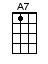 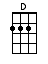 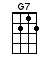 INTRO:  / 1 2 / 1 2 / [D] / [D]Well gonna [D] write a little letterGonna [G7] mail it to my local D-[D]-J [D]It’s a [G7] rockin’ little record I [G7] want my jockey to [D] play [D]Roll [G7] over BeethovenI gotta [A7] hear it again to-[D]day [D]You know my [D] temperature’s risin’And the [G7] jukebox blows a [D] fuse [D]My [G7] heart’s beatin’ rhythm And my [G7] soul keeps a-singin’ the [D] blues [D]Roll [G7] over BeethovenAnd [A7] tell Tchaikovsky the [D] news [D]I got a [D] rockin’ pneumoniaI [G7] need a shot of rhythm and [D] blues [D] oohI think I [G7] got it off the writer Sittin’ [G7] down by the rhythm re-[D]view [D]Roll [G7] over BeethovenWe’re [A7] rockin’ in two by [D] two [D]Well, if you [D] feel it an’ like it, well get your loverAnd [D] reel and rock it, roll it overAnd [G7] move on up just[G7] A trifle further and a-[D]reel and rock it, roll it overRoll [G7] over BeethovenA-[A7]rockin’ in two by [D] two [D] oohINSTRUMENTAL:  < OPTIONAL >I got a [D] rockin’ pneumoniaI [G7] need a shot of rhythm and [D] blues [D] oohI think I [G7] got it off the writer Sittin’ [G7] down by the rhythm re-[D]view [D]Roll [G7] over BeethovenWe’re [A7] rockin’ in two by [D] two [D]Well [D] early in the mornin’ I’m a-[G7]givin’ you the warnin’Don’t you [D] step on my blue suede shoes[G7] Hey diddle diddleI was [G7] playin’ my fiddle [D] ain’t got nothin’ to loseRoll [G7] over BeethovenAnd [A7] tell Tchaikovsky the [D] news [D]You know she [D] winks like a glow worm[G7] Dances like a spinnin’ [D] top [D]She’s got a [G7] crazy partner[G7] Oughta see ‘em reel and [D] rock [D]Long as [G7] she got a dimeThe [A7] music will never [D] stop[D] Well roll over Beethoven[D] Yeah roll over Beethoven[D] Roll over Beet-[G7]hoven[G7] Well roll over Beet-[D]hoven[D] Roll over Beet-[A7]hoven[A7] Dig to these rhythm and [D] blues [D] [A7] [D]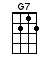 www.bytownukulele.ca